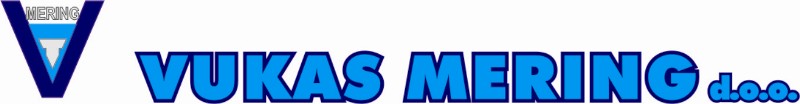                                 Ул.Далматинских бригада бр.40   11273 Батајница                                         телефон:011/8482-334      факс:011/8480-360                                                 маил: office@vukasmering.co.rs
                                                                                                                           ТАКСЕ И НАКНАДЕУз захтеве који се подносе Овлашћеном телу Vukas Mering d.o.o. потребно је приложити доказе о уплати администратине таксе.ПОДАЦИ ЗА УПЛАТУПрималац: Република СрбијаСврха уплате: Административна таксаБрој рачуна: 840-742221843-57Број модела: 97Позив на број: 35-021Износи уплата за административне таксе према Закону о републичким административним таксама („Службени гласник РС”, број 43/03, 51/03 - исправка, 53/04, 42/05, 61/05, 101/05 - др. закон, 42/06, 47/07, 54/08, 5/09, 54/09, 35/10, 50/11, 70/11, 55/12, 93/12, 47/13, 65/13 - др. закон, 57/14, 45/15, 83/15 и 112/15, 50/16 i 61/17)Списи и радњеИзнос
[динара]Тарифни бројЗахтев330,00Тарифни број 1